15.04.2014									№ 194РЕШЕНИЕОб утверждении нормативов формирования расходов на оплату труда и Положения о материальном стимулировании в органах местного самоуправления сельского поселения Кожай-Семеновский  сельсовет муниципального района Миякинский район Республики БашкортостанРуководствуясь с Постановлением Правительства Республики Башкортостан от 24 декабря 2013 года № 610 "Об утверждении нормативов формирования расходов на оплату труда в органах местного самоуправления в Республике Башкортостан", Совет сельского поселения Кожай-Семеновский  сельсовет муниципального района Миякинский район Республики Башкортостан решил:  1. Утвердить нормативы формирования расходов на оплату труда и Положение о материальном стимулировании в органах местного самоуправления сельского поселения Кожай-Семеновский    сельсовет муниципального района Миякинский район Республики Башкортостан согласно приложению.          2. Признать утратившем силу решение Совета сельского поселения Кожай-Семеновский  сельсовет от 22 декабря 2010 года № 215  «Об утверждении Положения о материальном стимулировании работников администрации сельского поселения Кожай-Семеновский сельсовет муниципального района Миякинский район Республики Башкортостан»          3. Настоящее решение обнародовать  на информационном стенде в здании администрации сельского поселения Кожай-Семеновский  сельсовет  и разместить на официальном сайте Администрации сельского поселения  в сети Интернет.           4. Решение вступает в силу с момента обнародования и распространяется  на правоотношения, возникшее с 01 января 2014 года.    5. Контроль за исполнением настоящего решения возложить на постоянную комиссию Совета сельского поселения Кожай-Семеновский  сельсовет муниципального района Миякинский район Республики Башкортостан по бюджету, инвестициям, налогам и вопросам муниципальной собственности.Глава сельского поселения					Р.А.КаримовПриложение № 1к решению Совета сельского    поселения Кожай-Семеновский сельсовет Миякинского  района Республики Башкортостан  от 15.04.2014 г. № 194НОРМАТИВЫФОРМИРОВАНИЯ РАСХОДОВ НА ОПЛАТУ ТРУДА И ПОЛОЖЕНИЕ О МАТЕРИАЛЬНОМ СТИМУЛИРОВАНИИ  В ОРГАНАХ МЕСТНОГО САМОУПРАВЛЕНИЯ СЕЛЬСКОГО ПОСЕЛЕНИЯ КОЖАЙ-СЕМЕНОВСКИЙ СЕЛЬСОВЕТ МУНИЦИПАЛЬНОГО РАЙОНА МИЯКИНСКИЙ РАЙОН РЕСПУБЛИКИ БАШКОРТОСТАННастоящие нормативы устанавливают размер расходов на оплату труда  в Администрации сельского поселения Кожай-Семеновский  сельсовет муниципального района Миякинский район Республики Башкортостан, в бюджетах которых доля межбюджетных трансфертов из бюджета Республики Башкортостан (за исключением субвенций) и (или) налоговых доходов по дополнительным нормативам отчислений в течение двух из трех последних отчетных финансовых лет превышала 10 процентов собственных доходов местного бюджета.1. Состав денежного содержания1.1. Денежное содержание муниципальных служащих состоит из месячного оклада в соответствии с замещаемой ими должностью муниципальной службы (далее - должностной оклад) и надбавки к должностному окладу за классный чин  лицам, замещающим должности муниципальной службы, которые составляют оклад месячного денежного содержания муниципального служащего (далее - оклад денежного содержания), а также из  надбавки к должностному окладу за выслугу лет, надбавки к должностному окладу за особые условия службы, надбавки к должностному окладу лицам, допущенным к государственной тайне, денежного поощрения, премии по результатам работы, единовременной выплаты при предоставлении ежегодного оплачиваемого отпуска, материальной помощи.1.2.Денежное содержание глав сельских поселений, возглавляющих местные администрации и исполняющих полномочия председателя представительного органа сельского поселения, состоит из ежемесячного денежного вознаграждения, денежного поощрения, единовременной выплаты при предоставлении ежегодного оплачиваемого отпуска, материальной помощи.2. Денежные вознаграждения и должностные оклады2.1.Денежное вознаграждения главам сельских поселений, возглавляющих местные администрации и исполняющим полномочия председателя представительного органа сельского поселения, должностные оклады муниципальным служащим и ежемесячные денежные поощрения устанавливаются в пределах, определенных приложением № 1 к настоящим нормативам.Денежное вознаграждение и должностные оклады в дальнейшем могут индексироваться в сроки и пределах повышения должностных окладов государственных гражданских служащих Республики Башкортостан.Органам местного самоуправления сельского поселения Кожай-Семеновский сельсовет муниципального района Миякинский район Республики Башкортостан предоставляется право сохранять за лицами, замещавшими муниципальные должности, должности муниципальной службы Республики Башкортостан, должностные оклады, установленные им до вступления в силу настоящих нормативов, на время их работы в прежней должности в пределах установленного фонда оплаты труда муниципальных служащих соответствующего органа местного самоуправления сельского поселения Кожай-Семеновский сельсовет муниципального района Миякинский район Республики Башкортостан, а также выплачивать названным лицам сохраненные должностные оклады впредь до возникновения у них права на получение должностного оклада большего размера вследствие его увеличения (индексации) в установленном порядке либо назначения их на должность муниципальной службы (муниципальную должность) Республики Башкортостан с более высоким должностным окладом.2.2. Денежные вознаграждения, должностные оклады и ежемесячные денежные поощрения, оклады лицам, замещающим муниципальные должности, устанавливаются согласно группам оплаты труда:3. Условия денежного содержания3.1.Главам сельских поселений, возглавляющих местные администрации и исполняющим полномочия председателя представительного органа сельского поселения выплачивается ежемесячное денежное вознаграждение в размерах, определенных с учетом должностных окладов, надбавок и других выплат 3.1.1. В пределах фонда оплаты труда главам сельских поселений,  возглавляющих местные администрации и исполняющим полномочия председателя представительного органа сельского поселения выплачиваются:а) ежемесячное денежное поощрение в размере ежемесячного денежного вознаграждения;б) единовременная выплата к отпуску в размере двух ежемесячных денежных вознаграждений при предоставлении ежегодного оплачиваемого отпуска;в) материальная помощь в соответствии с настоящим  положением.Муниципальным служащим могут выплачиваться:а) ежемесячная надбавка к должностному окладу за классный чин в размерах, установленных приложением № 2 к настоящим Нормативам, которая в дальнейшем может индексироваться в сроки и пределах повышения размеров окладов за классный чин государственных гражданских служащих Республики Башкортостан;б) ежемесячная надбавка к должностному окладу за особые условия службы в следующих размерах:лицу, замещающему ведущую должность муниципальной службы, - от 90 до 120 процентов должностного оклада;лицу, замещающему младшую и старшую должности муниципальной службы, - от 60 до 90 процентов должностного оклада;в) ежемесячная надбавка к должностному окладу за выслугу лет в следующих размерах:при стаже муниципальной службы от 1 до 5 лет - 10 процентов должностного оклада;при стаже муниципальной службы от 5 до 10 лет - 15 процентов должностного оклада;при стаже муниципальной службы от 10 до 15 лет - 20 процентов должностного оклада;при стаже муниципальной службы свыше 15 лет - 30 процентов должностного оклада.За муниципальными служащими после изменения условий денежного содержания, предусмотренных настоящими Нормативами, сохраняется размер ежемесячной надбавки к должностному окладу за выслугу лет муниципальной службы, установленный до вступления в силу настоящих Нормативов, если ее размер выше надбавки к должностному окладу за выслугу лет муниципальной службы, устанавливаемой в соответствии с Нормативами;г) премии по результатам работы, размер которых определяется исходя из результатов деятельности лица, замещающего должность муниципальной службы;д) ежемесячное денежное поощрение муниципальным служащим - в размере одного должностного оклада;е) ежемесячная надбавка к должностному окладу лицам, допущенным к государственной тайне, - в размере и порядке, установленных законодательством Российской Федерации;ж) в пределах фонда оплаты труда муниципальным служащим могут выплачиваться:при предоставлении ежегодного оплачиваемого отпуска - единовременная выплата к отпуску в размере двух окладов денежного содержания;материальная помощь в соответствии с положением, утвержденным представителем нанимателя.3.2. Ежемесячная надбавка к должностному окладу за особые условия службы устанавливается:Выплата премий, оказание материальной помощи, установление надбавок к должностному окладу за особые условия службы осуществляются в соответствии с настоящим положением, утвержденный Советом сельского поселения Кожай-Семеновский сельсовет.4. Формирование фонда оплаты труда4.1. При утверждении фондов оплаты труда лиц, замещающих муниципальные должности и должностных окладов муниципальных служащих, предусматриваются следующие размеры средств на выплату (в расчете на год):а) ежемесячной надбавки за выслугу лет - в размере трех должностных окладов муниципальных служащих;б) ежемесячной надбавки за особые условия службы - в размере четырнадцати должностных окладов муниципальных служащих;в) ежемесячной надбавки за классный чин - в размере четырех должностных окладов муниципальных служащих;г) премии по результатам работы - в размере двух окладов денежного содержания муниципальных служащих;д) единовременной выплаты при предоставлении отпуска и материальной помощи - в размере трех окладов денежного содержания муниципальных служащих и трех ежемесячных денежных вознаграждений глав сельских поселений, возглавляющих местные администрации и исполняющих полномочия председателя представительного органа сельского поселения;е) ежемесячной надбавки к должностному окладу за работу со сведениями, составляющими государственную тайну, - в размере полутора должностных окладов муниципальных служащих;ж) денежного поощрения - в установленном для его выплаты размере;з) районного коэффициента в соответствии с законодательством.5. Виды материального стимулирования.Работникам устанавливаются следующие выплаты стимулирующего характера:5.1. Премирование работников за успешное и качественное выполнение должностных обязанностей и поручений руководства.5.2. Единовременная выплата при предоставлении ежегодного оплачиваемого отпуска муниципальным служащим.5.3. Оказание материальной помощи при уходе в отпуск работников, осуществляющих техническое обеспечение деятельности Администрации.5.4. Оказание материальной помощи в особых случаях (юбилейные и праздничные даты, несчастные случаи, стихийные бедствия и т.д.).5.5. Надбавки к должностным окладам работников за особые условия службы муниципальных служащих и надбавки за сложность и напряженность работникам, осуществляющим техническое обеспечение деятельности Администрации.5.6. Доплаты за совмещение профессий (должностей), расширение зон обслуживания и выполнение обязанностей временно отсутствующих работников.6. Условия и порядок материального стимулирования работников.       6.1. ПремированиеОсновными показателями для премирования работников являются: успешное и своевременное выполнение задач согласно должностным обязанностям, утвержденным в установленном порядке, отсутствие нарушений трудовой и исполнительской дисциплины, выполнение особо важной и сложной задачи, своевременное выполнение решений вышестоящих  органов власти.6.2. Премирование муниципальных служащих  сельского поселения  производится вместе с заработной платой за успешное, качественное и своевременное выполнение должностных обязанностей и поручений руководства, в зависимости от личного вклада работников, по распоряжению главы  сельского поселения с учетом работы, за квартал в размере 50 процентов денежного содержания.        6.3. Премирование  работников, замещающих должности, не отнесенных к муниципальным должностям, и осуществляющих техническое обеспечение деятельности органов местного самоуправления производится  вместе с заработной платой  за успешное, качественное и своевременное выполнение должностных обязанностей и поручений, в зависимости от личного вклада, по распоряжению главы сельского поселения с учетом установленных надбавок и доплат, ежемесячно в размере 50 процентов тарифной ставки .        6.4.Работникам администрации размер премии может быть снижен  соответственно распоряжением главы сельского поселения  при наличии случаев нарушения трудовой и исполнительской дисциплины, совершенных за истекший период, за который начисляется премия, ненадлежащего исполнения возложенных на него обязанностей и заданий.6.5. Премия начисляется за фактически отработанное время.6.6. Работникам, проработавшим неполный месяц, и уволенным по основаниям, обусловленным  невозможностью по тем или иным обстоятельствам продолжать трудовые отношения (призыв на службу в Вооруженные Силы, поступление в учебное заведение с отрывом от производства, уход на пенсию за выслугу лет, по старости, инвалидности, сокращение численности или штата отдела и в других случаях  по отдельным распоряжением главы сельского поселения, выплата премии производится за фактически отработанное время  в  данном учетном периоде.6.7. Работникам, проработавшим неполный месяц и уволившимся по собственному желанию, премия может быть не выплачено.6.8. Работникам, вновь поступившим на работу и проработавшим неполный месяц, премия за отработанное время может быть   выплачена по распоряжению главы сельского поселения Миякинский сельсовет  соответственно.6.9. Премии, выплачиваемые в соответствии с настоящим Положением, учитываются при исчислении среднего заработка в порядке, установленном законодательством, и включаются в заработок, на который начисляется районный коэффициент.7. Оказание материальной помощи7.1.Оказание материальной помощи работникам администрации, при уходе в очередной отпуск  производится на основании заявления работника, по распоряжению главы сельского поселения Кожай-Семеновский сельсовет в размере одного должностного оклада денежного содержания и единовременная выплата к отпуску двух окладов денежного содержания, в соответствии  нормативно-правовым актам  Республики Башкортостан.7.2. Материальная помощь работникам администрации может  быть выплачена в следующих случаях:а) смерти близких родственников (родителей, детей, мужа (жены), родных братьев и сестер) на основании свидетельства о смерти;б) при рождении ребенка на основании свидетельства о рождении;в) в связи со свадьбой работника на основании свидетельства о браке;г) в случаях предусмотренных нормативными актами Российской Федерации, Республики Башкортостан, муниципального района и сельского поселения.е) в случае неотложной жизненной необходимости (серьезные болезни, несчастные и стихийные бедствия и т.д.).7.3. В случае смерти (гибели) работника члену его семьи или его родителям, а при их отсутствии – другим родственникам на основании свидетельства о смерти может выплачиваться материальная помощь по их заявлению при предъявлении соответствующих документов.           7.4. Материальная помощь работникам может выплачиваться в связи с юбилейными датами при достижении ими 50, 55, 60 -  летия  со  дня  рождения.       7.5. Материальная помощь  работникам администрации может выплачиваться в связи с праздниками Российской Федерации и Республики Башкортостан, на основании нормативно-правового акта Президента Республики Башкортостан, Правительства Республики Башкортостан, главы администрации муниципального района Миякинский район, по распоряжению главы сельского поселения Кожай-Семеновский сельсовет за счет экономии по фонду оплаты труда, перевыполнения доходной части бюджета текущего года или  за счет остатка на начало нового финансового года.        7.6. Материальная помощь может выплачиваться бывшим работникам администрации сельского поселения, ушедшим на пенсию из администрации сельского поселения, по их заявлениям  в следующих случаях:      а) в связи с Днем пожилых людей, Днем Победы советского народа в Великой  Отечественной войне или при предоставлении ежегодного отпуска и т.д.;      б) смертью близких родственников (родителей, супруга, детей), лечением и т.д.         7.7. В случае смерти (гибели) бывшего работника материальная помощь может выплачиваться члену его семьи или его родителям, а при их отсутствии – другим родственникам на основании свидетельства о смерти по их заявлению при предъявлении соответствующих документов.7.8.  Решение о выплате материальной помощи работникам администрации принимается главой сельского поселения Кожай-Семеновский сельсовет на основании заявления работника. Выплата материальной помощи, указанной в пунктах 7.2- 7.7 настоящего Положения, и ее конкретный размер устанавливается главой сельского поселения8. Надбавки и доплаты к должностным                     окладам сотрудников8.1.  Надбавки  к  должностным окладам муниципальным служащим за особые условия службы для усиления  заинтересованности работников в улучшении функциональных показателей, высоком качестве выполняемых работ, внедрении передовых методов организации труда.  Устанавливаются распоряжением главы сельского поселения персонально.8.2. Надбавки могут быть уменьшены при несоблюдении работником требований к качеству выполнения работы, нарушении сроков завершения этапов работы, при неоперативном решении вопросов.           8.3. Доплаты за совмещение профессий (должностей), расширение зон обслуживания, увеличение объема работы или исполнение обязанностей временно отсутствующих работников устанавливаются в целях усиления заинтересованности работников в выполнении установленного объема работ с меньшей численностью персонала.           8.4. За совмещение профессий (должностей), расширение зон обслуживания, увеличение объема работы или исполнение обязанностей временно отсутствующих работников устанавливается в соответствии Трудовым Кодексом и законодательством  о муниципальной службе распоряжением главы сельского поселения.       8.5. Ежемесячная  надбавка к должностному окладу за квалификационный разряд муниципальным служащим устанавливается распоряжением главы сельского поселения Кожай-Семеновский сельсовет по итогам аттестации и в дальнейшем может индексировать в сроки и пределах повышения размеров окладов за классный чин государственных гражданских служащих Республики Башкортостан. Приложение № 2к решению Совета сельского    поселения Кожай-Семеновский сельсовет Миякинского  района Республики Башкортостан  от 15.04.2014 г. № 195РАЗМЕРЫДОЛЖНОСТНЫХ ОКЛАДОВ ЛИЦ, ЗАМЕЩАЮЩИХ МУНИЦИПАЛЬНЫЕ ДОЛЖНОСТИ, ДОЛЖНОСТИ МУНИЦИПАЛЬНОЙ СЛУЖБЫ Администрация сельского поселения Кожай-Семеновский сельсовет муниципального района Миякинский район Республики Башкортостан6 группа     Наименование должности 				Должностной 									оклад (денежное                                                				 	вознаграждение), руб.  1. Глава сельского поселения				12354  2. Управляющий делами					3323  4. Специалист 2 категории					1688  5. Специалист 2 категории					1688Приложение № 3к решению Совета сельского    поселения Кожай-Семеновский сельсовет Миякинского  района Республики Башкортостан  от 15.04.2014 г. № 195РАЗМЕРЫНАДБАВОК ЗА КЛАССНЫЙ ЧИН ЛИЦАМ, ЗАМЕЩАЮЩИМ МУНИЦИПАЛЬНЫЕ ДОЛЖНОСТИ, ДОЛЖНОСТИ  МУНИЦИПАЛЬНОЙ СЛУЖБЫАдминистрация сельского поселения Кожай-Семеновский сельсовет муниципального района Миякинский район Республики БашкортостанБашkортостан РеспубликаhыМиeкe районы муниципаль районыныn Кожай-Семеновка ауыл советы ауыл билeмehе Советы452087, Миeкe районы, Кожай-Семеновка ауылы, Совет  урамы, 61тел. 2-68-10, факс 2-68-20 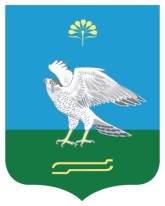 Республика БашкортостанСовет сельского поселения Кожай-Семеновский сельсовет муниципального района Миякинский район 452087, Миякинский район, с. Кожай-Семеновка,ул. Советская, 61тел. 2-68-10, факс 2-68-20Башkортостан РеспубликаhыМиeкe районы муниципаль районыныn Кожай-Семеновка ауыл советы ауыл билeмehе Советы452087, Миeкe районы, Кожай-Семеновка ауылы, Совет  урамы, 61тел. 2-68-10, факс 2-68-20 Республика БашкортостанСовет сельского поселения Кожай-Семеновский сельсовет муниципального района Миякинский район 452087, Миякинский район, с. Кожай-Семеновка,ул. Советская, 61тел. 2-68-10, факс 2-68-20                           Классный чин              Размер надбавки,  руб.	 Старшая должность	 Старшая должностьСоветник муниципальной службы I класса1372Советник муниципальной службы II класса1234Советник муниципальной службы III класса1087 Младшая должность Младшая должностьРеферент муниципальной службы I класса992Референт муниципальной службы II класса876Референт муниципальной службы III класса781